事業所で退職者が出た場合退職者が出た時は、神奈川県福利協会HP（http://www4.point.ne.jp/kenfukurikyoukai/kyousai/youshiitiran2017.htm）の様式５号にて作成する。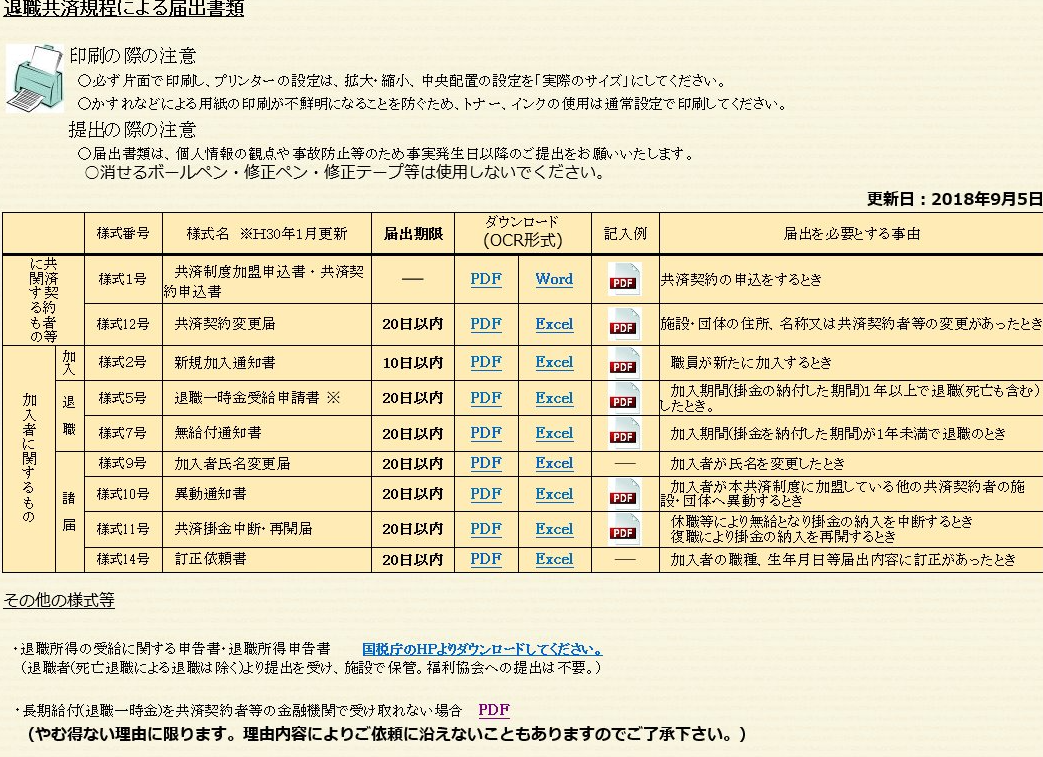 給付金（退職一時金）を退職者に直接振込を希望する場合　・長期給付(退職一時金)を共済契約者等の金融機関で受け取れない場合　PDFの様式を作成し合わせて申請のこと。また、忘れずに・退職所得の受給に関する申告書・退職所得申告書　　国税庁のＨＰよりダウンロードしてください。　　　
　　(退職者(死亡退職による退職は除く)より提出を受け、施設で保管。福利協会への提出は不要。)(特非)神奈川県障害者地域作業所連絡協議会事　　務　　局